JezebelFor more than two thousand years, Jezebel has been saddled with a reputation as the bad girl of the Bible, the wickedest of women. This ancient queen has been denounced as a murderer, prostitute and enemy of God, and her name has been adopted for lingerie lines and World War II missiles alike.http://www.biblicalarchaeology.org/daily/people-cultures-in-the-bible/people-in-the-bible/how-bad-was-jezebel/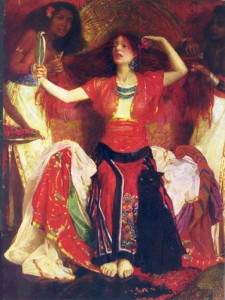 